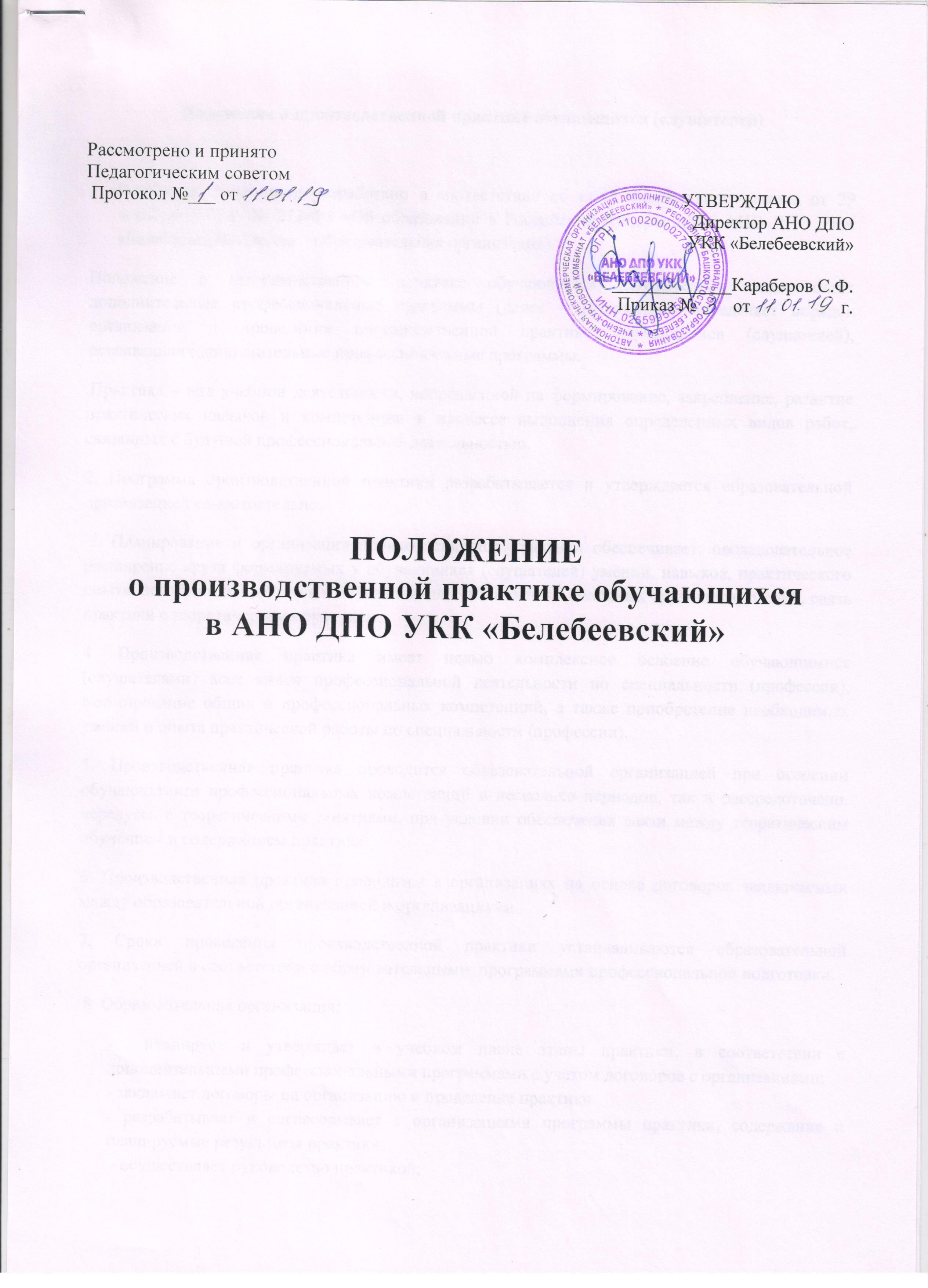 Положение о производственной практике обучающихся (слушателей)Настоящее Положение разработано в соответствии со ст.82 Федерального закона от 29 декабря 2012 г. № 273-ФЗ «Об образовании в Российской Федерации» в АНО ДПО УКК «Белебеевский» (далее – образовательная организация). Положение о производственной практике обучающихся (слушателей), осваивающих дополнительные профессиональные программы (далее – Положение) определяет порядок организации и проведения производственной практики обучающихся (слушателей), осваивающих дополнительные профессиональные программы. Практика – вид учебной деятельности, направленной на формирование, закрепление, развитие практических навыков и компетенции в процессе выполнения определенных видов работ, связанных с будущей профессиональной деятельностью. 2. Программа производственной практики разрабатывается и утверждается образовательной организацией самостоятельно. 3. Планирование и организация производственной практики обеспечивает: последовательное расширение круга формируемых у обучающихся (слушателей) умений, навыков, практического опыта, целостность подготовки обучающихся к выполнению основных трудовых функций, связь практики с теоретическим обучением.4. Производственная практика имеет целью комплексное освоение обучающимися (слушателями) всех видов профессиональной деятельности по специальности (профессии), формирование общих и профессиональных компетенций, а также приобретение необходимых умений и опыта практической работы по специальности (профессии). 5. Производственная практика проводится образовательной организацией при освоении обучающимися профессиональных компетенций в несколько периодов, так и рассредоточено, чередуясь с теоретическими занятиями, при условии обеспечения связи между теоретическим обучением и содержанием практики. 6. Производственная практика проводится в организациях на основе договоров заключаемых между образовательной организацией и организациями.7. Сроки проведения производственной практики устанавливаются образовательной организацией в соответствии с образовательными  программами профессиональной подготовки. 8. Образовательная организация: -  планирует и утверждает в учебном плане этапы практики, в соответствии с дополнительными профессиональными программами с учетом договоров с организациями;- заключает договоры на организацию и проведение практики- разрабатывает и согласовывает с организациями программы практики, содержание и планируемые результаты практики;  - осуществляет руководство практикой;-  контролирует реализацию программы практики и условия проведения  практики организациями, в том числе требования охраны труда, безопасности жизнедеятельности и пожарной безопасности в соответствии с правилами и нормами, в том числе отраслевыми; - формирует группы в случае применения групповых форм проведения практики; - определяет совместно с организациями процедуру оценки общих и профессиональных компетенций обучающегося (слушателя), освоенных им в ходе прохождения практики;  - разрабатывает и согласовывают с организациями формы отчетности и оценочный материал прохождения практики. 9. Организации:-  заключают договоры на организацию и проведение практики;- согласовывают программы практики, содержание и планируемые результаты практики, задание на практику; - предоставляют рабочие места обучающимся (слушателям), назначают руководителей практики от организации, определяют наставников; -  участвуют в определении процедуры оценки результатов освоения общих и профессиональных компетенций, освоенных обучающимися (слушателями) в период прохождения практики;  - обеспечивают безопасные условия прохождения практики обучающимся, отвечающие санитарным нормам и требованиям охраны труда;-  проводят инструктаж обучающихся (слушателей) по ознакомлению с требованиями охраны труда, техники безопасности, пожарной безопасности, а также правилами внутреннего трудового распорядка. 10. Направление на производственную практику подписывается руководителем образовательной организации или иного уполномоченного им лица с указанием закрепления каждого обучающегося (слушателя) за организацией, а также с указанием сроков прохождения практики и передается организации. 11. Обучающиеся (слушатели), совмещающие обучение с трудовой деятельностью, вправе проходить производственную практику в организации по месту работы, в случаях если осуществляемая ими профессиональная деятельность соответствует целям практики. 12. Обучающиеся, осваивающие образовательные программы профессиональной подготовки в период прохождения практики в организациях обязаны: - выполнять задания, предусмотренные программой практики; - соблюдать действующие в организациях правила внутреннего трудового распорядка; - соблюдать требования охраны труда и пожарной безопасности. 13. Организацию и руководство практикой по профилю специальности (профессии) осуществляют руководители практики от образовательной организации и от организации. 14. Результаты практики определяются программой практики, разрабатываемой образовательной организацией. По результатам практики руководителями практики от организации и от образовательной организации формируется отзыв. Содержащий сведения об уровне освоения обучающимися профессиональных компетенций в период прохождения практики. 15. В период прохождения практики обучающимся ведется стажировочный лист. 16. Итоги производственной практики подводятся с учетом (или на основании) результатов ее прохождения, подтверждаемых документами соответствующих организаций: положительного отзыва по практике руководителей практики от организации и образовательной организации, полноты и своевременности предоставления дневника производственного обучения. 17. Результаты прохождения практики представляются обучающимися в образовательную организацию и учитываются при прохождении итоговой аттестации. Обучающиеся, не прошедшие практику или получившие отрицательную оценку, не допускаются к прохождению итоговой аттестации.